4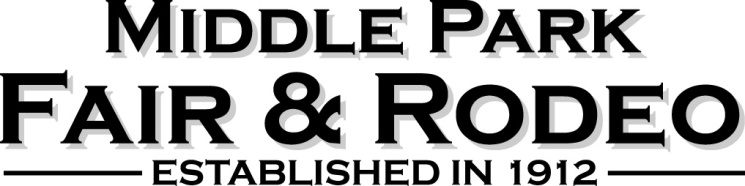 December 6, 2022Treasurer Report The Operating Account has a beginning balance of $53,301.78, there were deposits of $503.00 and $699.87 in cleared checks giving an ending balance of $53,104.91. We have $3,635.80 in uncleared transactions leaving a balance after the outstanding checks clear of $49,469.The Livestock Account has a beginning balance of $74,111.39, there were $13,798.63 that cleared and $246.00 in deposits making the ending balance $60,558.56. There are $6,326.22 in uncleared checks making the balance after the outstanding checks clear $54,232.34.The Scholarship Account has a balance of $5,533.91 with no outstanding checks.Bills that need board approval:Operating accountJanet Engel – reissue check for CPRA secretary room - $236.58, $274 for Wix website = $510.58Amy Mahon – reissue check # 1130 - $337.77 Juli Sanders – Reimburse for CAFS Convention - 	Hotel $288, Registration $600, Contest Supplies $102 = $990Kremmling Chamber 2023 Dues - $100.00Previously approved Mountain Mama’s $2409 for Championship JacketsTotal $1,938.35Livestock AccountApproval transfer from operating account to Livestock Account - Zazzle - Sale invites, Save the Day, Thank you’s   $699.87 savings of $616.42Mari Miller – $60.00 – postage for tax lettersReissue check to Samuel Cameron - $4,186.14Total $4,946.01Motion to process payments ______________________Second___________________________